Ders Yılı Fen Bilimleri 7. Sınıflar 2. Dönem 2. Ortak Sınav Sorularıdır.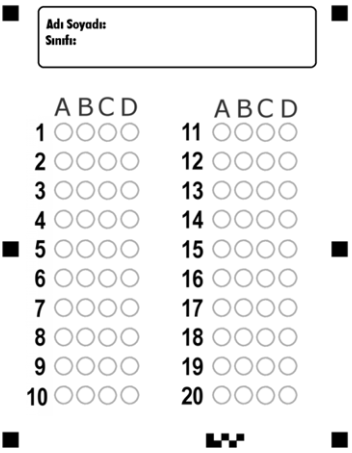 1)Aşağıdaki devrelerden hangisinde pil yanlış bağlandığı için devredeki ampul ışık vermemektedir?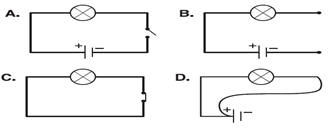 2-Aşağıda verilen devrelerden hangilerinde, ampullerden biri söküldüğünde değeri yanmaya devam eder?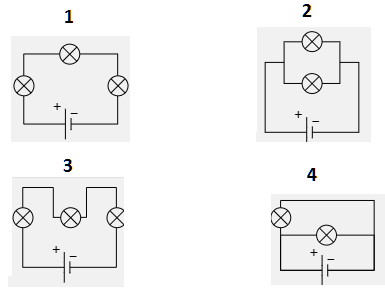 A)1 ve 2     B) 2 ve 3	C) 2 ve 4         D) 1 ve 3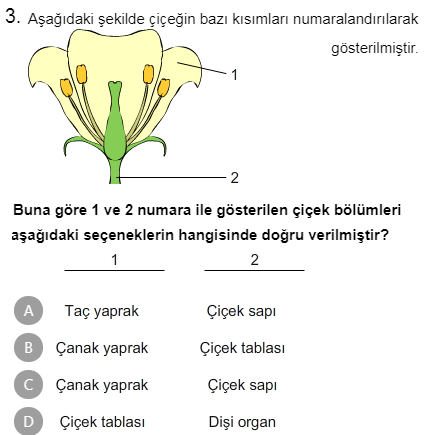 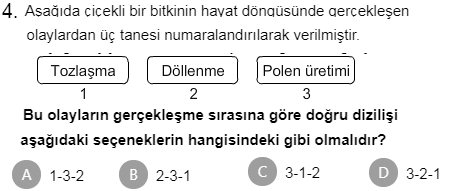 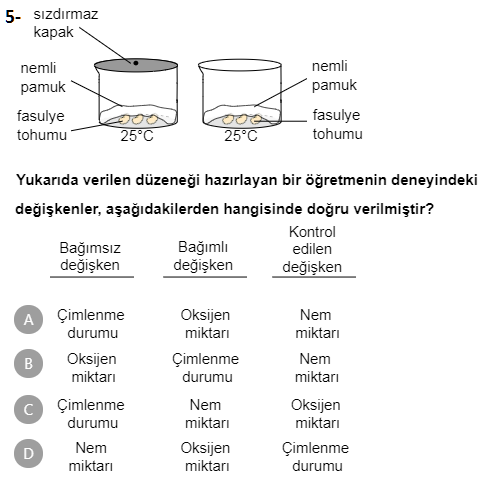 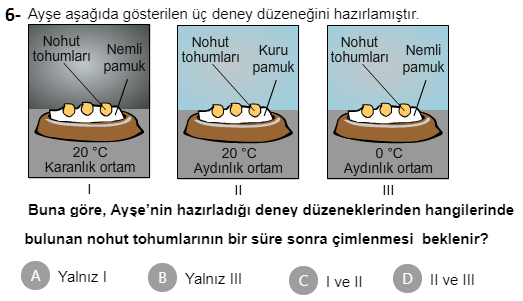 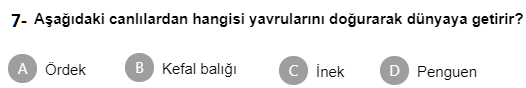 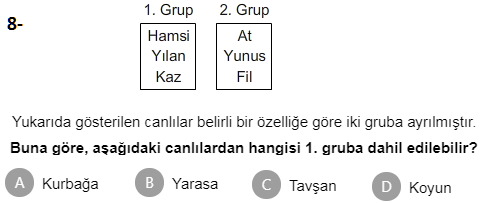 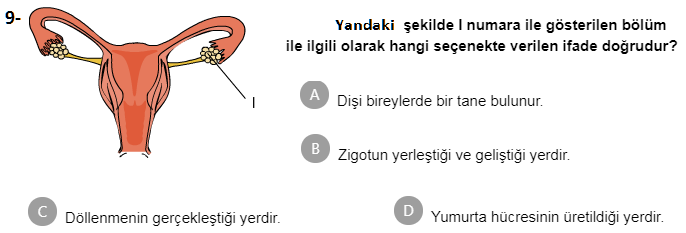 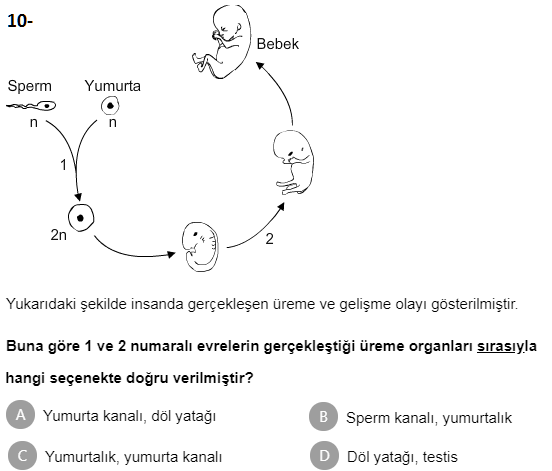 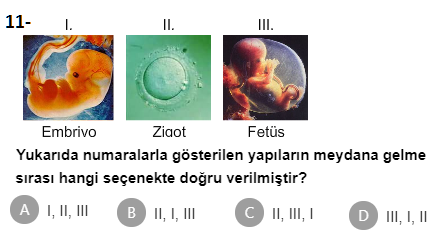 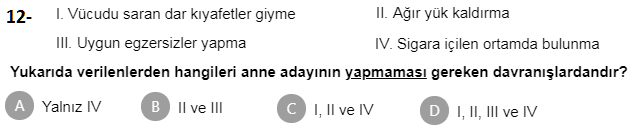 https://www.sorubak.com 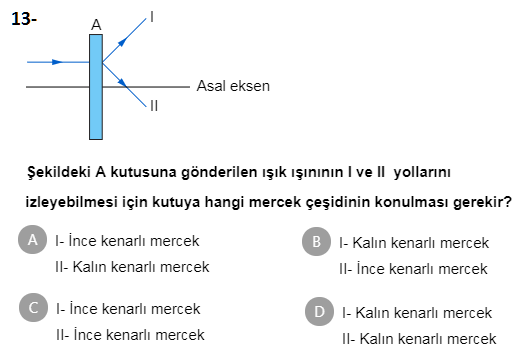 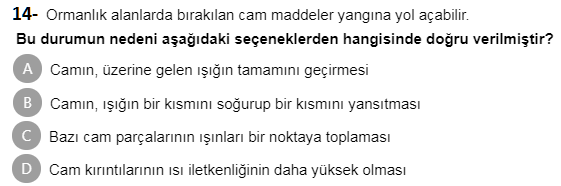 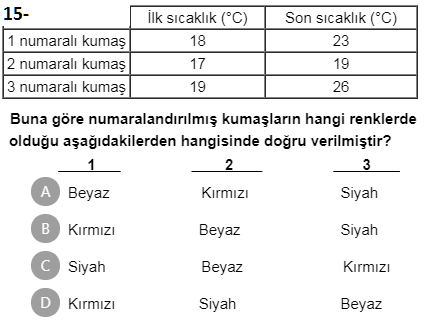 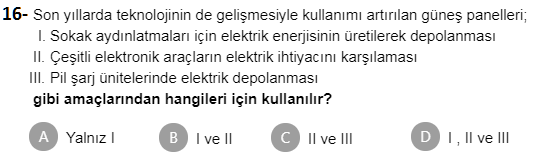 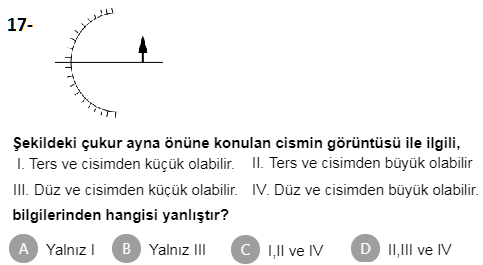 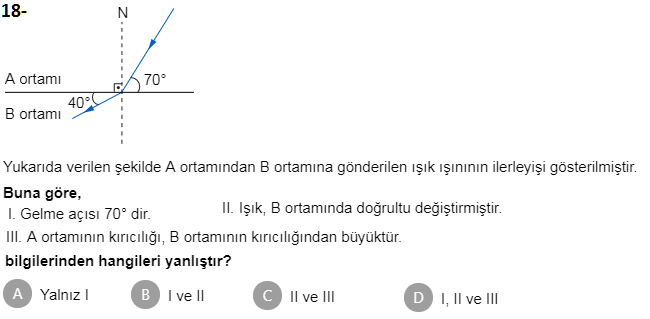 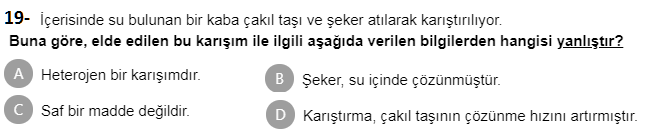 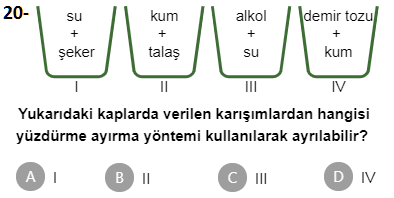 NOT: Her soru 5 puandır. Cevaplarınızı ön yüzdeki optik forma kodlayınız. Allah kolaylık versin. Tarık TÜRKER